                     CENTRO EDUCATIVO DE NUESTRA SEÑORA DE LA PAZ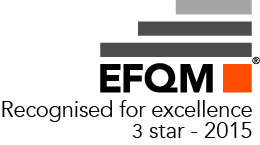 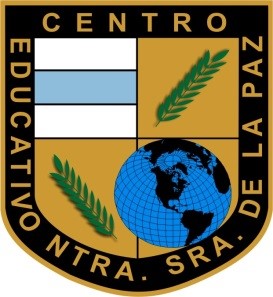                        “FORMANDO EN Y PARA LA PAZ, COMPROMISO DE LA COMUNIDAD”ORGANIZACIÓN REFUERZO II BIMESTRE GRADO 0° 1° Y 2° 2021 GradoHORA MARTES 13 DE JULIO MIERCOLES 14 DE JULIO0°8:00 AM A 10:00 AM10:30AM A 11:45AM MATEMATICAS CASTELLANO LÚDICAS     1018:00 AM A 10:00 AM10:30AM A 11:45AM MATEMATICAS CASTELLANOMÚSICA   1028:00 AM A 10:00 AM10:30AM A 11:45AMMATEMATICAS CASTELLANOMÚSICA2018:00 AM A 10:00 AM10:30AM A 11:45AM MATEMATICASED. FÍSICA CASTELLANO2028:00 AM A 10:00 AM10:30AM A 11:45AM MATEMATICASED. FÍSICACASTELLANO